Materias de libre configuración autonómica de elección para os centros docentes en educación secundaria obrigatoria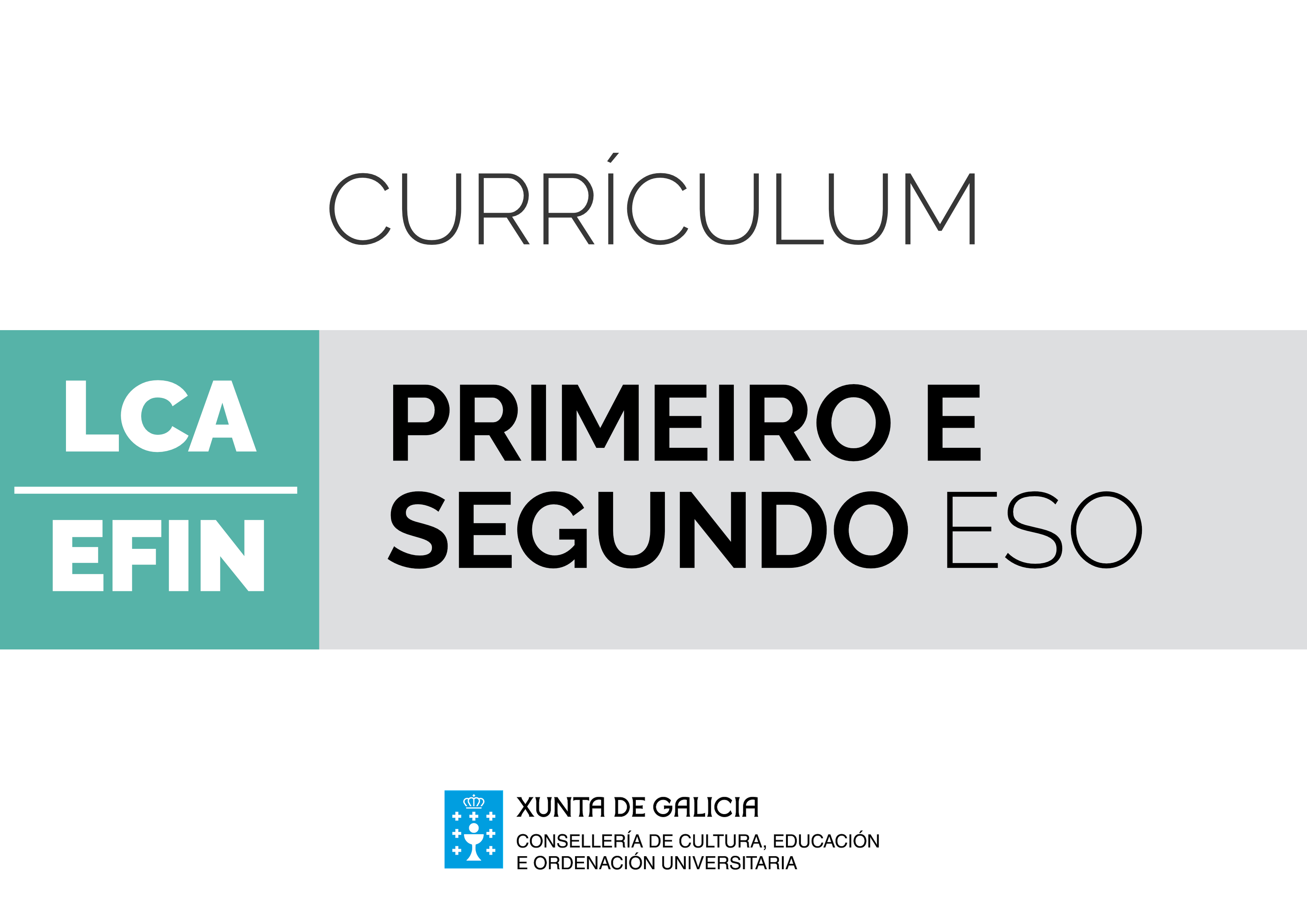 Educación FinanceiraIntroduciónA introdución no currículo da ensinanza obrigatoria dunha materia de contido económico-financeiro persegue formar cidadás e cidadáns capaces de comprender a importancia de adoptar decisións acertadas sobre a súa economía persoal. Unha mellora na formación financeira permitiralles ás persoas acadaren o obxectivo de seguridade financeira, limitaren o risco de perdas patrimoniais, e previren o endebedamento excesivo e a exclusión financeira.As persoas ao longo da súa vida teñen que enfrontarse a decisións financeiras nun contorno cada vez máis dinámico e complexo, motivo polo cal deben ampliar a súa cultura financeira, obxectivo último da presente materia. Son moitas as organizacións internacionais, entre elas a Comisión Europea, que reclaman a posta en marcha de iniciativas educativas para aumentar a formación financeira da poboación.Esta materia de Educación Financeira, programada para un dos dous primeiros cursos do primeiro ciclo de educación secundaria obrigatoria, inclúe contidos económico básicos que permiten á cidadanía familiarizarse, desde idades temperás, coa organización e o funcionamento do sistema financeiro, en particular cos produtos e os servizos financeiros de uso máis habitual, para posteriormente axudar na planificación da vida financeira persoal e na elección daquelas alternativas que mellor se adapten ás súas necesidades, mantendo a seguridade financeira como eixo central desa planificación.O currículo desta materia está organizado en tres bloques. O primeiro fai fincapé na administración da renda e dos recursos persoais, a través das decisións de consumo e de aforro, e o correspondente investimento; o segundo céntrase na planificación financeira persoal e familiar e, finalmente, o terceiro trata a xestión dos medios líquidos dispoñibles. A materia aborda os contidos desde un nivel moi básico, analizando os compoñentes e as características principais dos produtos e dos servizos financeiros, procurando a familiarización cos mercados e coas entidades operantes, que permita ás persoas, tras comparar distintas ofertas, elixir a máis adecuada ás súas necesidades e á súa situación económico-financeira. O enfoque, sendo eminentemente descritivo, non esquece iniciar o alumnado na realización de sinxelos cálculos, empregando ferramentas de axuda que permitan a valoración precisa das alternativas consideradas, unha maior comprensión do funcionamento dos produtos e dos servizos, e o adecuado coñecemento das implicacións que as decisións que se tomen teñen na situación financeira persoal. Recoméndase un tratamento lúdico dos contidos, procurando o emprego de xogos, a participación en concursos e o fomento da produción de coñecemento empregando recursos das tecnoloxías da información e da comunicación.A materia contribúe ao desenvolvemento da competencia de sentido de iniciativa e espírito emprendedor, que incide na consecución do benestar económico e social da comunidade, así como o das competencias sociais e cívicas, o da competencia de comunicación lingüística, e o da matemática e competencias básicas en ciencia e tecnoloxía, dixital e de aprender a aprender.Educación Financeira 1º/2º de ESOEducación Financeira 1º/2º de ESOEducación Financeira 1º/2º de ESOObxectivosContidosCriterios de avaliaciónEstándares de aprendizaxeCompetencias claveBloque 1. Educación e finanzas persoaisBloque 1. Educación e finanzas persoaisBloque 1. Educación e finanzas persoaisabefgB1.1. Educación financeira.B1.2. Obxectivos financeiros persoais. Seguridade financeira.B1.1. Administrar os recursos financeiros persoais de xeito responsable, para garantir a seguridade financeira ao longo da vida.EFNB1.1.1. Recoñece as fontes de renda persoal e describe os tipos de recursos financeiros.CCLCMCCTCSCCSIEEabefgB1.1. Educación financeira.B1.2. Obxectivos financeiros persoais. Seguridade financeira.B1.1. Administrar os recursos financeiros persoais de xeito responsable, para garantir a seguridade financeira ao longo da vida.EFNB1.1.2. Procura alcanzar a seguridade financeira na concreción dos seus obxectivos financeiros persoais.CMCCTCSCCSIEEabefgB1.1. Educación financeira.B1.2. Obxectivos financeiros persoais. Seguridade financeira.B1.1. Administrar os recursos financeiros persoais de xeito responsable, para garantir a seguridade financeira ao longo da vida.EFNB1.1.3. Identifica os tipos de investimentos ao longo da vida das persoas.CMCCTCDCSCCSIEEabefghB1.3. Sistema financeiro, indicadores económicos e tipos de xuro.B1.2. Identificar os mercados financeiros, os axentes intervenientes e os indicadores financeiros básicos vinculados coa evolución das condicións económicas que inflúen nas decisións financeiras da cidadanía.EFNB1.2.1. Relaciona a situación económico-financeira persoal cos principais indicadores económicos.CMCCTCSCabefghB1.3. Sistema financeiro, indicadores económicos e tipos de xuro.B1.2. Identificar os mercados financeiros, os axentes intervenientes e os indicadores financeiros básicos vinculados coa evolución das condicións económicas que inflúen nas decisións financeiras da cidadanía.EFNB1.2.2. Explica o papel dos intermediarios financeiros na sociedade, e caracteriza e identifica os principais mercados financeiros.CCLCMCCTCDCSIEEabefgB1.4. Renda persoal: consumo e aforro.B1.5. Consumo: modalidades de consumo.B1.6. Aforro e investimento.B1.7. Rendibilidade e risco no investimento.B1.3. Xestionar a renda persoal, recoñecendo as súas orixes, os destinos alternativos e as necesidades que se deben cubrir en cada etapa da vida.EFNB1.3.1. Identifica as etapas que conducen á toma de decisión de consumo intelixente.CMCCTCSCCSIEEabefgB1.4. Renda persoal: consumo e aforro.B1.5. Consumo: modalidades de consumo.B1.6. Aforro e investimento.B1.7. Rendibilidade e risco no investimento.B1.3. Xestionar a renda persoal, recoñecendo as súas orixes, os destinos alternativos e as necesidades que se deben cubrir en cada etapa da vida.EFNB1.3.2. Interpreta o significado de rendemento e risco en diversos contextos financeiros, e recoñece os beneficios da diversificación.CMCCTCDCAACSIEEabefgB1.4. Renda persoal: consumo e aforro.B1.5. Consumo: modalidades de consumo.B1.6. Aforro e investimento.B1.7. Rendibilidade e risco no investimento.B1.3. Xestionar a renda persoal, recoñecendo as súas orixes, os destinos alternativos e as necesidades que se deben cubrir en cada etapa da vida.EFNB1.3.3. Recoñece a dimensión temporal do consumo, e distíngueo do aforro e do investimento.CMCCTCDCSIEEabefgB1.4. Renda persoal: consumo e aforro.B1.5. Consumo: modalidades de consumo.B1.6. Aforro e investimento.B1.7. Rendibilidade e risco no investimento.B1.3. Xestionar a renda persoal, recoñecendo as súas orixes, os destinos alternativos e as necesidades que se deben cubrir en cada etapa da vida.EFNB1.3.4. Representa graficamente as operacións de investimento e interpreta o significado de rendemento e do risco en diversos contextos financeiros, e recoñece os beneficios da diversificación.CMCCTCAACDabefgB1.4. Renda persoal: consumo e aforro.B1.5. Consumo: modalidades de consumo.B1.6. Aforro e investimento.B1.7. Rendibilidade e risco no investimento.B1.3. Xestionar a renda persoal, recoñecendo as súas orixes, os destinos alternativos e as necesidades que se deben cubrir en cada etapa da vida.EFNB1.3.5. Identifica os motivos que conducen á decisión de aforrar.CMCCTCDCAAabefgB1.8. Operacións de investimento: elementos, dimensión temporal e tipos de xuro.B1.9. Depósitos e imposicións a prazo.B1.10. Contas á vista remuneradas.B1.4. Identificar os produtos de aforro, considerar as súas características e a súa tipoloxía, calcular o rendemento ofrecido e valorar a oportunidade de contratación.EFNB1.4.1. Recoñece as características dos tipos de depósitos e imposicións a prazo ofrecidas polas entidades bancarias.CMCCTCDCSIEEabefgB1.8. Operacións de investimento: elementos, dimensión temporal e tipos de xuro.B1.9. Depósitos e imposicións a prazo.B1.10. Contas á vista remuneradas.B1.4. Identificar os produtos de aforro, considerar as súas características e a súa tipoloxía, calcular o rendemento ofrecido e valorar a oportunidade de contratación.EFNB1.4.2. Compara ofertas concretas de depósitos e imposicións a prazo mediante a consideración dos tipos efectivos de xuro aplicados.CMCCTCDCAAabefgB1.8. Operacións de investimento: elementos, dimensión temporal e tipos de xuro.B1.9. Depósitos e imposicións a prazo.B1.10. Contas á vista remuneradas.B1.4. Identificar os produtos de aforro, considerar as súas características e a súa tipoloxía, calcular o rendemento ofrecido e valorar a oportunidade de contratación.EFNB1.4.3. Considera as características das contas á vista remuneradas existentes no mercado bancario, e diferénciaas das imposicións e dos depósitos a prazo.CMCCTCDCSIEEabefgB1.8. Operacións de investimento: elementos, dimensión temporal e tipos de xuro.B1.9. Depósitos e imposicións a prazo.B1.10. Contas á vista remuneradas.B1.4. Identificar os produtos de aforro, considerar as súas características e a súa tipoloxía, calcular o rendemento ofrecido e valorar a oportunidade de contratación.EFNB1.4.4. Avalía a oportunidade de contratación de imposicións e depósitos a prazo e de contas á vista remuneradas en función das condicións do mercado, e considera as súas vantaxes e os seus inconvenientes.CMCCTCDCSCCSIEEBloque 2. Planificación financeira persoal e familiarBloque 2. Planificación financeira persoal e familiarBloque 2. Planificación financeira persoal e familiarabefgB2.1. Planificación financeira ao longo da vida.B2.2. Orzamento persoal e familiar.B2.1. Planificar a vida financeira, clasificar os elementos integrantes dun orzamento persoal ou familiar, e identificar medidas de control que permitan non desviarse dos niveis orzados.EFNB2.1.1. Valora o impacto da planificación e a importancia do aforro na vida de cadaquén.CMCCTCSCCSIEEabefgB2.1. Planificación financeira ao longo da vida.B2.2. Orzamento persoal e familiar.B2.1. Planificar a vida financeira, clasificar os elementos integrantes dun orzamento persoal ou familiar, e identificar medidas de control que permitan non desviarse dos niveis orzados.EFNB2.1.2. Identifica e clasifica ingresos e gastos para elaborar un orzamento persoal e familiar.CMCCTCDCSIEEabefgB2.1. Planificación financeira ao longo da vida.B2.2. Orzamento persoal e familiar.B2.1. Planificar a vida financeira, clasificar os elementos integrantes dun orzamento persoal ou familiar, e identificar medidas de control que permitan non desviarse dos niveis orzados.EFNB2.1.3. Avalía os gastos axustándoos aos ingresos e identifica medidas de control.CMCCTCAACSCCSIEEabefgB2.3. Operacións de financiamento: elementos, dimensión temporal e tipos de xuro.B2.4. Capacidade de endebedamento persoal.B2.5. Préstamos e contas de crédito.B2.6. Préstamos persoais e hipotecarios.B2.7. Finalidade, importe, prazo e tipo de xuro nos préstamos.B2.2. Determinar as necesidades de financiamento ao longo da vida, analizar as operacións de préstamo, diferenciando os tipos existentes en función das súas características e identificando os elementos integrantes, e avaliar a capacidade de endebedamento, garantindo a seguridade financeiraEFNB2.2.1. Recoñece as características e as diferenzas entre préstamos e pólizas de crédito.CMCCTCDCSIEEabefgB2.3. Operacións de financiamento: elementos, dimensión temporal e tipos de xuro.B2.4. Capacidade de endebedamento persoal.B2.5. Préstamos e contas de crédito.B2.6. Préstamos persoais e hipotecarios.B2.7. Finalidade, importe, prazo e tipo de xuro nos préstamos.B2.2. Determinar as necesidades de financiamento ao longo da vida, analizar as operacións de préstamo, diferenciando os tipos existentes en función das súas características e identificando os elementos integrantes, e avaliar a capacidade de endebedamento, garantindo a seguridade financeiraEFNB2.2.2. Clasifica os préstamos segundo a garantía esixida pola entidade prestamista, definindo cada un dos tipos e analizando as súas características e os elementos integrantes.CCLCMCCTCDCSIEEabefgB2.3. Operacións de financiamento: elementos, dimensión temporal e tipos de xuro.B2.4. Capacidade de endebedamento persoal.B2.5. Préstamos e contas de crédito.B2.6. Préstamos persoais e hipotecarios.B2.7. Finalidade, importe, prazo e tipo de xuro nos préstamos.B2.2. Determinar as necesidades de financiamento ao longo da vida, analizar as operacións de préstamo, diferenciando os tipos existentes en función das súas características e identificando os elementos integrantes, e avaliar a capacidade de endebedamento, garantindo a seguridade financeiraEFNB2.2.3. Representa graficamente as operacións de financiamento, identificando os seus elementos integrantes, e recoñece os efectos do tipo de xuro.CMCCTCDCAACSIEEabefgB2.3. Operacións de financiamento: elementos, dimensión temporal e tipos de xuro.B2.4. Capacidade de endebedamento persoal.B2.5. Préstamos e contas de crédito.B2.6. Préstamos persoais e hipotecarios.B2.7. Finalidade, importe, prazo e tipo de xuro nos préstamos.B2.2. Determinar as necesidades de financiamento ao longo da vida, analizar as operacións de préstamo, diferenciando os tipos existentes en función das súas características e identificando os elementos integrantes, e avaliar a capacidade de endebedamento, garantindo a seguridade financeiraEFNB2.2.4. Interpreta a diferenza entre o TXN e o TAE nas operacións de financiamento e entre os tipos de referencia oficiais para a determinación dos tipos de xuro aplicables.CMCCTCDCSIEEabefgB2.3. Operacións de financiamento: elementos, dimensión temporal e tipos de xuro.B2.4. Capacidade de endebedamento persoal.B2.5. Préstamos e contas de crédito.B2.6. Préstamos persoais e hipotecarios.B2.7. Finalidade, importe, prazo e tipo de xuro nos préstamos.B2.2. Determinar as necesidades de financiamento ao longo da vida, analizar as operacións de préstamo, diferenciando os tipos existentes en función das súas características e identificando os elementos integrantes, e avaliar a capacidade de endebedamento, garantindo a seguridade financeiraEFNB2.2.5. Valora a idoneidade de cada tipo de préstamo en función da finalidade, o importe e o prazo.CMCCTCDCAACSIEEabefgB2.8. Sistemas de previsión social públicos e privados.B2.3. Analizar o sistema público de previsión social, considerar o seu efecto sobre a planificación para lograr a seguridade financeira e comparar cos sistemas privados.EFNB2.3.1. Distingue o sistema público de Seguridade Social dos sistemas privados de previsión (seguros e plans de pensións).CMCCTCDCSCCSIEEabefghB2.9. Relacións nos mercados financeiros: actitudes, información e negociación.B2.10. Tarifas dos produtos e servizos financeiros.B2.11. Procesos de reclamación perante os bancos e as entidades supervisoras.B2.4. Estimar a capacidade de negociación coas entidades bancarias, distinguir os custos dos produtos e dos servizos financeiros, e precisar os procesos de reclamación, ante entidades bancarias e organismos reguladores.EFNB2.4.1. Identifica os elementos das tarifas aplicadas á clientela polas entidades bancarias e compara as condicións ofrecidas por distintas entidades para elixir a mellor opción.CMCCTCDCSIEEabefghB2.9. Relacións nos mercados financeiros: actitudes, información e negociación.B2.10. Tarifas dos produtos e servizos financeiros.B2.11. Procesos de reclamación perante os bancos e as entidades supervisoras.B2.4. Estimar a capacidade de negociación coas entidades bancarias, distinguir os custos dos produtos e dos servizos financeiros, e precisar os procesos de reclamación, ante entidades bancarias e organismos reguladores.EFNB2.4.2. Determina os procesos de reclamación perante entidades bancarias e organismos reguladores, e as actitudes que cómpre adoptar como persoa usuaria de servizos bancarios.CMCCTCDCSCCSIEEabefghB2.9. Relacións nos mercados financeiros: actitudes, información e negociación.B2.10. Tarifas dos produtos e servizos financeiros.B2.11. Procesos de reclamación perante os bancos e as entidades supervisoras.B2.4. Estimar a capacidade de negociación coas entidades bancarias, distinguir os custos dos produtos e dos servizos financeiros, e precisar os procesos de reclamación, ante entidades bancarias e organismos reguladores.EFNB2.4.3. Comprende os principais dereitos e deberes dos/das consumidores/as no mundo financeiro e recoñece as principais implicacións dos contratos financeiros.CCLCMCCTCSCCSIEEabefghB2.9. Relacións nos mercados financeiros: actitudes, información e negociación.B2.10. Tarifas dos produtos e servizos financeiros.B2.11. Procesos de reclamación perante os bancos e as entidades supervisoras.B2.4. Estimar a capacidade de negociación coas entidades bancarias, distinguir os custos dos produtos e dos servizos financeiros, e precisar os procesos de reclamación, ante entidades bancarias e organismos reguladores.EFNB2.4.4. Elabora un sinxelo escrito de reclamación perante unha entidade bancaria, utilizando unha estrutura formal axeitada.CCLCMCCTCSCCSIEEabefgB2.12. Banca a distancia.B2.5. Descubrir novos sistemas de relación coas entidades bancarias (banca a distancia) e recoñecer o funcionamento e a operación permitidos para identificar as súas vantaxes e os seus inconvenientes.EFNB2.5.1. Distingue os sistemas alternativos de relación coas entidades bancarias, precisando o funcionamento e as operacións permitidas.CMCCTCDCSIEEabefgB2.12. Banca a distancia.B2.5. Descubrir novos sistemas de relación coas entidades bancarias (banca a distancia) e recoñecer o funcionamento e a operación permitidos para identificar as súas vantaxes e os seus inconvenientes.EFNB2.5.2. Valora as vantaxes e os inconvenientes das novas canles de relación coas entidades financeiras.CMCCTCDCSCabefghB2.13. Protección de datos de carácter persoal.B2.14. Seguridade e tecnoloxías da información e da comunicación.B2.6. Identificar os perigos derivados do emprego de datos de carácter persoal nas relacións bancarias.EFNB2.6.1. Recoñece os perigos do uso fraudulento e do abuso na utilización de datos de carácter persoal nas relacións coas entidades bancarias, con especial atención aos vinculados cos novos sistemas de relación cos bancos.CCLCMCCTCDCAAabefghB2.13. Protección de datos de carácter persoal.B2.14. Seguridade e tecnoloxías da información e da comunicación.B2.6. Identificar os perigos derivados do emprego de datos de carácter persoal nas relacións bancarias.EFNB2.6.2. Considera as recomendacións de seguridade e protección de datos persoais na operativa bancaria e comprende os dereitos que lle outorga a normativa aplicable.CMCCTCDCSCabefghB2.13. Protección de datos de carácter persoal.B2.14. Seguridade e tecnoloxías da información e da comunicación.B2.6. Identificar os perigos derivados do emprego de datos de carácter persoal nas relacións bancarias.EFNB2.6.3. Valora a necesidade de garantir a seguridade na operativa bancaria a través dos novas canles de relación coas entidades bancarias.CCLCMCCTCDCSCBloque 3. Xestión da liquidezBloque 3. Xestión da liquidezBloque 3. Xestión da liquidezabefgB3.1. Diñeiro: características, funcións e clases.B3.2. Contratos de conta bancaria á vista.B3.1. Recoñecer o valor social do diñeiro e o seu papel na economía persoal, identificar os casos de uso fraudulento e valorar que o diñeiro pode investirse, prestarse e pedirse prestado.EFNB3.1.1. Distingue as necesidades de fondos a curto, medio e longo prazo, e identifica as alternativas para o pagamento de bens e servizos.CMCCTCDCAA abefgB3.1. Diñeiro: características, funcións e clases.B3.2. Contratos de conta bancaria á vista.B3.1. Recoñecer o valor social do diñeiro e o seu papel na economía persoal, identificar os casos de uso fraudulento e valorar que o diñeiro pode investirse, prestarse e pedirse prestado.EFNB3.1.2. Describe os medios para identificar diñeiro falso e explica os pasos que se deben seguir no caso de detectalo. CCLCMCCTCSCCSIEEabefgB3.1. Diñeiro: características, funcións e clases.B3.2. Contratos de conta bancaria á vista.B3.1. Recoñecer o valor social do diñeiro e o seu papel na economía persoal, identificar os casos de uso fraudulento e valorar que o diñeiro pode investirse, prestarse e pedirse prestado.EFNB3.1.3. Valora as consecuencias do uso fraudulento do diñeiro.CCLCMCCTCSCCSIEEabefghB3.3. Razóns para utilizar os servizos bancarios.B3.4. Contas bancarias á vista.B3.5. Clasificación das contas bancarias á vista.B3.6. Funcionamento das contas bancarias á vista.B3.7. Interpretación dos documentos vinculados ás contas bancarias á vista.B3.2. Analizar os contratos bancarios de conta á vista, explicar a súa estrutura e o seu funcionamento, clasificalos e interpretar a información subministrada nos documentos relacionados.EFNB3.2.1. Explica o papel de intermediación das entidades bancarias, valorando a importancia das súas funcións na economía.CCLCMCCTCSCabefghB3.3. Razóns para utilizar os servizos bancarios.B3.4. Contas bancarias á vista.B3.5. Clasificación das contas bancarias á vista.B3.6. Funcionamento das contas bancarias á vista.B3.7. Interpretación dos documentos vinculados ás contas bancarias á vista.B3.2. Analizar os contratos bancarios de conta á vista, explicar a súa estrutura e o seu funcionamento, clasificalos e interpretar a información subministrada nos documentos relacionados.EFNB3.2.2. Clasifica as contas bancarias á vista, describe as súas características e os elementos obxectivos e subxectivos, e explica vantaxes e inconvenientes.CCLCMCCTCDCSIEEabefghB3.3. Razóns para utilizar os servizos bancarios.B3.4. Contas bancarias á vista.B3.5. Clasificación das contas bancarias á vista.B3.6. Funcionamento das contas bancarias á vista.B3.7. Interpretación dos documentos vinculados ás contas bancarias á vista.B3.2. Analizar os contratos bancarios de conta á vista, explicar a súa estrutura e o seu funcionamento, clasificalos e interpretar a información subministrada nos documentos relacionados.EFNB3.2.3. Describe o funcionamento das contas bancarias á vista, explica os movementos e interpreta a información subministrada nos extractos e nos documentos xustificativos.CCLCMCCTCDCSIEEabefghB3.3. Razóns para utilizar os servizos bancarios.B3.4. Contas bancarias á vista.B3.5. Clasificación das contas bancarias á vista.B3.6. Funcionamento das contas bancarias á vista.B3.7. Interpretación dos documentos vinculados ás contas bancarias á vista.B3.2. Analizar os contratos bancarios de conta á vista, explicar a súa estrutura e o seu funcionamento, clasificalos e interpretar a información subministrada nos documentos relacionados.EFNB3.2.4. Compara ofertas concretas de entidades bancarias para a selección dun contrato de conta á vista.CCLCMCCTCDCSIEEabefgB3.8. Tarxetas bancarias: natureza, características e clasificación. Caixeiros automáticos.B3.9. Recomendacións de seguridade no uso das tarxetas.B3.3. Considerar a utilidade das tarxetas bancarias, identificar os elementos integrantes e operar con elas en condicións de seguridade.EFNB3.3.1. Examina as características físicas das tarxetas, identifica os elementos integrantes e argumenta a súa utilidade principal.CMCCTCDabefgB3.8. Tarxetas bancarias: natureza, características e clasificación. Caixeiros automáticos.B3.9. Recomendacións de seguridade no uso das tarxetas.B3.3. Considerar a utilidade das tarxetas bancarias, identificar os elementos integrantes e operar con elas en condicións de seguridade.EFNB3.3.2. Observa as recomendacións sobre seguridade na operativa con tarxetas bancarias.CMCCTCDCAA